Дополнительная информация:Ваше имя:Телефон:E-mail:     ООО ТрубопластЗаявка на колодец или емкость.Наименование изделия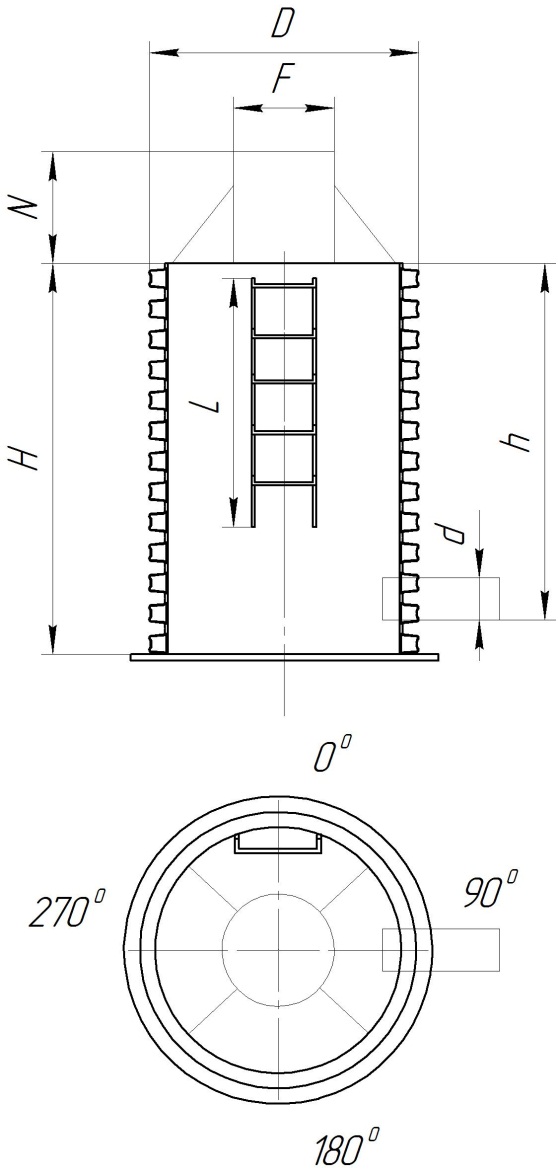 Наименование изделияНомер изделия по проектуНомер изделия по проектуНазвание организацииНазвание организацииКонтактный телефонКонтактный телефонАдрес электронной почтыАдрес электронной почтыКомментарииКомментарииТип колодцаЛотковыйЛотковыйЛотковыйБезлотковыйУровеньОдноуровневыйОдноуровневыйОдноуровневыйПерепадныйТранспортировкаСамовывозСамовывозСамовывозДоставкаНаличие горловиныЕстьЕстьЕстьНетНаличие лестницыЕстьЕстьЕстьНетНаличие камеры бетонированияЕстьЕстьЕстьНетНаименование размераНаименование размераНаименование размераЗначение, ммЗначение, ммЗначение, ммЗначение, ммD - диаметр шахты колодцыD - диаметр шахты колодцыD - диаметр шахты колодцыH – высота шахты колодцаH – высота шахты колодцаH – высота шахты колодцаV – объём (для емкости)V – объём (для емкости)V – объём (для емкости)F - диаметр горловиныF - диаметр горловиныF - диаметр горловиныN - высота горловиныN - высота горловиныN - высота горловиныL – Длинна лестницыL – Длинна лестницыL – Длинна лестницыПатрубкиТип трубы патрубковТип трубы патрубковdДиаметр патрубка, ммhВысота от верха шахты до патрубка (нижней точки), ммУгол расположения патрубков, градусПатрубкиГладкаяКорсисdДиаметр патрубка, ммhВысота от верха шахты до патрубка (нижней точки), ммУгол расположения патрубков, градус1234567